FORMACIÓN DE LOS GAMETOS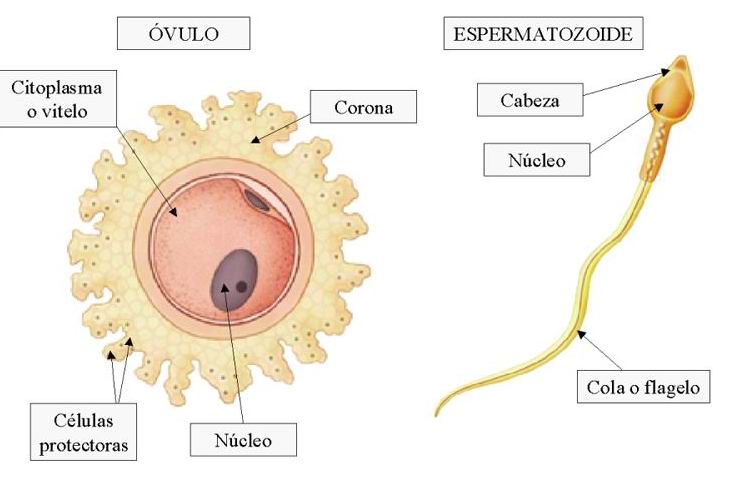 REPRESENTACIÓN DE LA GAMETOGÉNESIS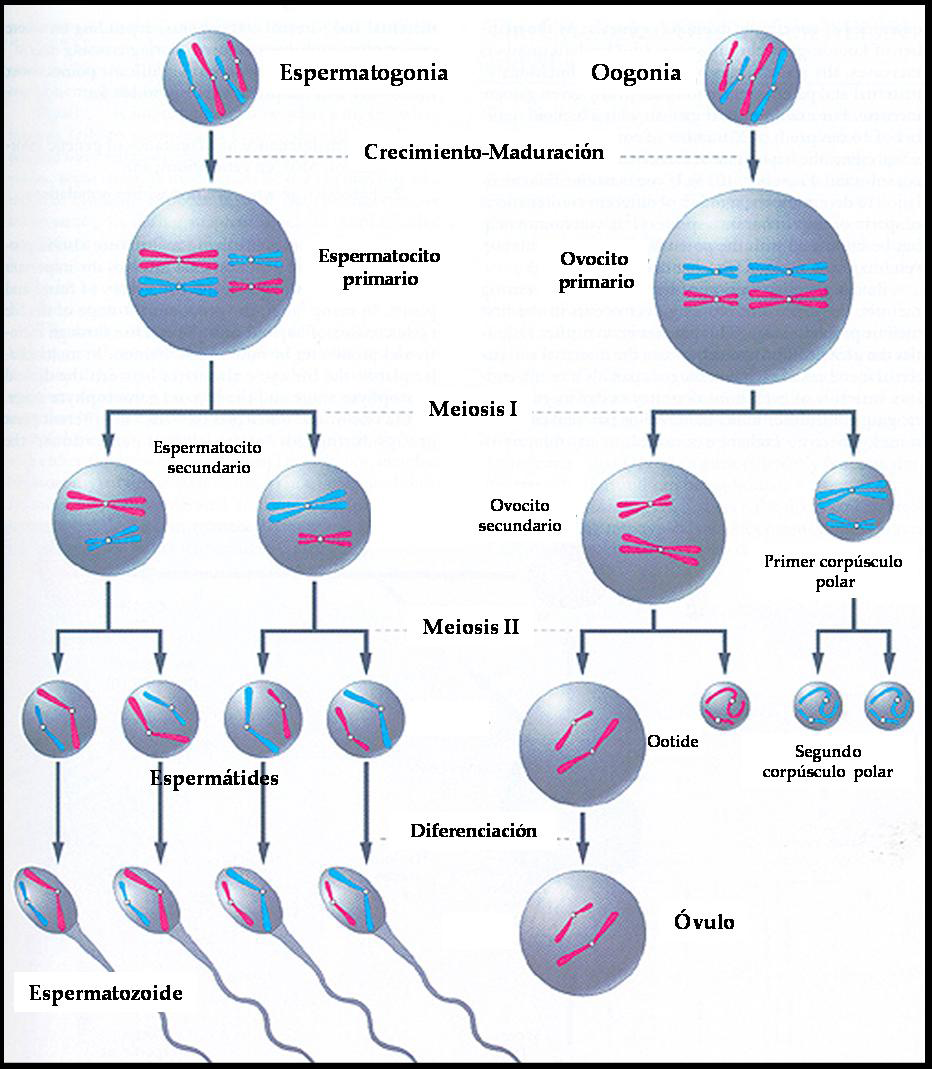 EL DESARROLLO EMBRIONARIO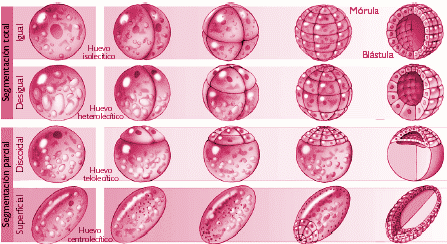 B)  GASTRULACIÓN